Nuevas investigaciones en biología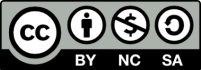 Juan José García1, Pedro Petirrojo2, Jessica Smith3 & Arturo Pérez11	Afiliación 1.2	Afiliación 2.3	Afiliación 3.ResumenCorrespondenciaJJ. GarcíaE-mail: jjgarcia@yahoo.esRecibido: X mes 2020Aceptado: X mes 2020Publicado on-line: XX mes 2020Se estudiaron animales y se obtuvieron resultados.Palabras clave: Briófitos; Islas Baleares; Distribución; Región Mediterránea.APalabras clave: Animales; Estudio; Biología.AbstractNew research on biologyAnimals were studied and results were obtained..Key words: Animals; Study; Biology.IntroducciónAquí el primer párrafo de introducción.Siguientes párrafos.Material y métodosDescripción de los métodos.Subsección de material y métodosDescripción de métodos en subapartados.ResultadosDescripción  de resultados.Subsección de resultadosDescripción  de resultados.Siguientes párrafos.DiscusiónComentarios a los resultados.ReferenciasFulanito L & Menganito T. 2010. Este es el título. Esta es la revista 3: 22-25. https://doi.org/10.11656/zootaxa.1638.1.20Fulano L, Mengano Y & Zutano N. 2001. Este es el título. Esta es la revista 3: 22-25. https://doi.org/10.12345/1638.1.20EJEMPLO DE FIGURAS/TABLAS y PIES DE FIGURA/TABLAFigura 1. Curva de crecimiento.Figure 1. Growth Curve.Figura 2. Datos de x respecto a y.Figure 2. Data of x vs. y.Figura 3. Vista frontal y cortes transversales del limbo de Trema micrantha (L.) Blume.  A: cara adaxial; B: cara abaxial; C: vista general de la sección transversal; D, E: detalle de haz vascular y drusas; F, G: detalle de drusas en mesófilo. A, B, C, D, F: microscopía óptica; E, G: microscopía polarizada. co: colénquima; cys: cistolito; dr: drusa; ep: epidermis; gt: tricoma glandular; ngt: tricoma no glandular; pp: parénquima en empalizada; sp: parénquima esponjoso; st: estomas; vb: haz vascular. 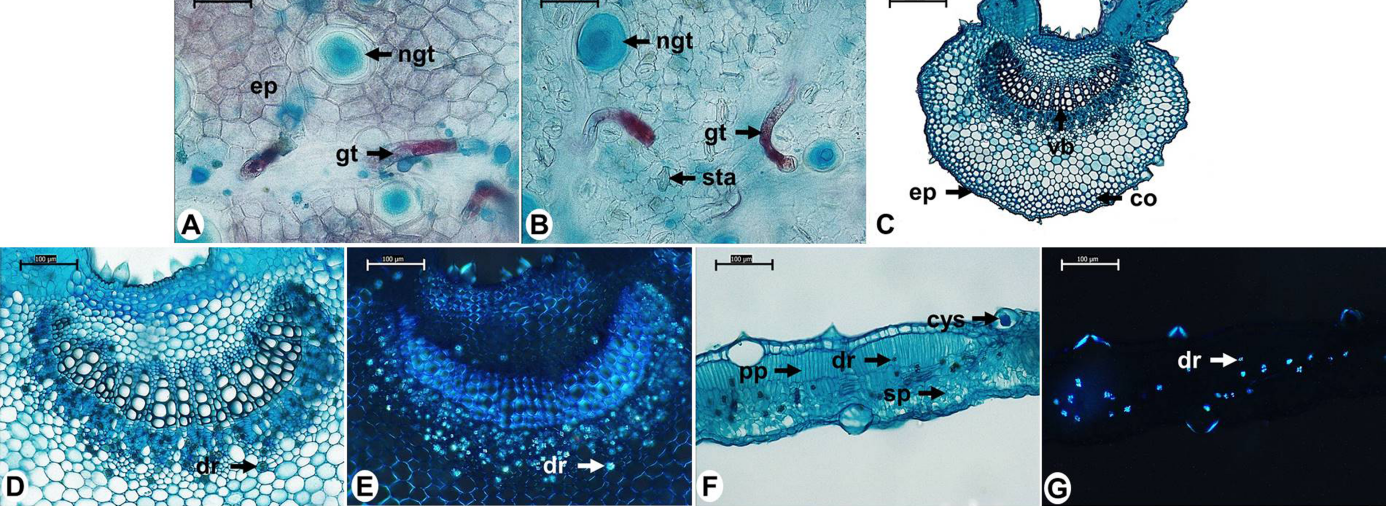 Figure 3. Frontal view and cross-sections of the leaf blade of Trema micrantha (L.) Blume. A: adaxial face; B: abaxial face; C: general view of cross-section; D, E: detail of vascular bundle and druses; F, G: detail of druses in mesophyll. A, B, C, D, F: light microscopy; E, G: polarized microscopy. co: collenchyma; cys: cystolith; dr: druse; ep: epidermis; gt: glandular trichome; ngt: non-glandular trichome; pp: palisade parenchyma; sp: spongy parenchyma; st: stomata; vb: vascular bundle.-: absence of bands; +: up to two bands; ++: two to five bands; +++: above five bands.Tabla 1. Resultados de la prospección fitoquímica de Trema micrantha (L.) Blume a partir de extractos metanólicos foliares.Table 1. Results of the phytochemical prospection of Trema micrantha (L.) Blume from leaf methanolic extracts.METABOLITESRESULTAlkaloids-Monoterpenes and sesquiterpenes++Triterpenes and steroids++Saponins+Anthraquinones-Coumarins-Phenylpropanoglycosides-Cinnamic derivatives+Flavonoids+++Condensed tannins-Hydrolyzable tannins+Reducing sugars+